                              Пенсионный фонд Российской Федерации 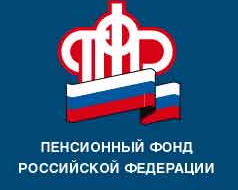                               информирует        Материнский капитал: 10 лет заботы о достойной жизни семей с детьмиВ 2006 году, 29 декабря, был принят Федеральный закон № 256-ФЗ «О дополнительных мерах государственной поддержки семей, имеющих детей», который дает право на получение материнского (семейного) капитала. Материнский семейный капитал - программа, которая реализуется в стране с 2007 года. В этом году государственной программе по поддержке семей с детьми исполняется 10 лет. Программа помогла значительно  укрепить семейный бюджет  тысячам семей. Получение сертификатов на материнский (семейный) капитал, особенно юбилейных, стало для семей праздником.  Напоминаем,  что согласно условиям программы, семьи, имеющие второго или последующего ребенка, имеют право на получение сертификата, который, в свою очередь дает право на получение  материнского (семейного) капитала. Его размер в 2007 году  составлял 250 000 рублей. В 2017 году - 453 026 рублям, что говорит об индексации материнского (семейного) капитала. Сертификат - это именной документ, который выдается матери, а в отдельных случаях, отцам и даже самим детям. Этот документ подтверждает право на дополнительные меры государственной поддержки. Средства материнского капитала нельзя получить наличными деньгами. Они перечисляются только в безналичной форме по банковским реквизитам, указанным в заявление о распоряжении средствами материнского капитала  по таким направлениям, как приобретение жилья, направление средств материнского капитала на образование любого из детей семьи, а также направление на формирование  накопительной  части пенсии матери.  С 1 января 2016 расширился перечень направлений использования средств материнского (семейного) капитала. Заявление теперь можно подать и на приобретение товаров и услуг, предназначенных для социальной адаптации и интеграции в общество детей-инвалидов. Эти товары и услуги должны быть предусмотрены индивидуальной программой реабилитации или адаптации. То есть необходимо предварительно оформить этот документ в соответствии с правилами проведения медико-социальной экспертизы (МСЭ).В течение десяти лет программа совершенствовалась и откликалась на запросы дня. Семьям, имеющим государственный сертификат, предоставлялась возможность получить выплаты из средств материнского (семейного) капитала в 2009 и 2010 годах в размере 12 000 рублей,  с мая 2015 г. по март 2016г. - 20 000 рублей,  с июня по ноябрь 2016 года - 25 000 рублей.Этими выплатами из средств материнского (семейного) капитала с 2009 года по 2017 год воспользовалась более половины владельцев сертификатов. Средства были направлены на повседневные нужды.Всего же в г. Вышний Волочек, Вышневолоцком, Спировском и Фировском районах сертификат на материнский (семейный) капитал получили более 4500 семей. Треть владельцев сертификатов – 1780 человек - уже полностью распорядились средствами капитала. Приоритетное направление использования средств материнского (семейного) капитала – улучшение жилищных условий. Жилищный вопрос при помощи средств материнского (семейного) капитала решили 2300 семей. Из них 600 семей направили средства капитала на погашение жилищных кредитов (займов), 1600 семьи   приобрели жилье без использования заемных средств и направили средства на строительство (реконструкцию) жилья собственными силами без привлечения строительной организации.На получение образования детьми материнский капитал использовали 200 семей.ГУ - УПФР в г. Вышнем Волочкеи    Вышневолоцком     районеТверской   области (межрайонное)   